Day One: Linear and Exponential Group Test Day 2: Linear and Exponential Test Checklist BoxDay 2: Linear and Exponential Test ReviewMake a dictionary to use on the testSay:  “Let’s look at Question 1.  Are there any words you don’t know?”Do:  Write and translate into ML words you do not know on the test.Repeat this for all the questions.  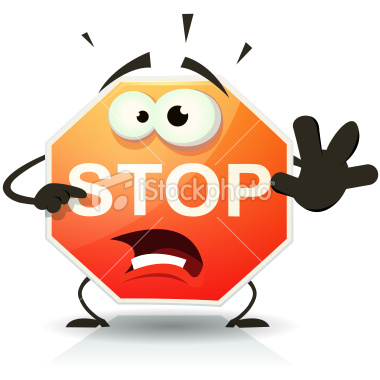 Call the teacher when everyone is done!“Excuse me, we are done!”Make a perfect testSay: “What did you get for number 1? Do we agree?”  Do: If you disagree, look at both papers and talk until you agree. Say: “What do we need to write to get a 4?”Do: Read the checklist box. To get a “4,” check ALL the boxes. If you do not have all the boxes, make a perfect answer. If you have all the boxes, go to the next question.Repeat this for all the questions.Call the teacher when everyone is done!“Excuse me, we are done!”Check your writing: periods for each sentence, capital letters for each sentenceSay:  “Can I check your work?  Do you have periods and capital letters?”Do:  Check that all words are in English.  Check that every sentence has a capital letter and a period.Repeat this for all the questions. Call the teacher when everyone is done!“Excuse me, we are done!”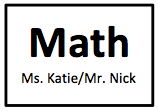 Day 2: Linear and Exponential Test Dictionary				Day 3: Exponential and Linear Functions - Individual Test		1.  Directions: Make a perfect graph of the number of people who walk to school.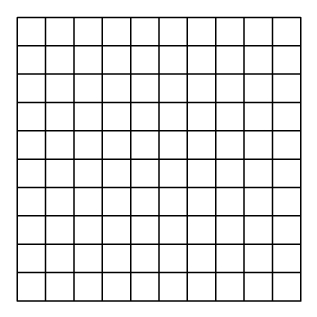 2.  Use colors, numbers, words, and arrows to show growth rate and starting number in all of these representations.3. Directions: Sarah evaluated this function: y = 5x + 4 for x = 2. Explain her steps.“First, __________.” “Next, _________.” “Then, ________.” “Finally, ________.”4.   Directions:  Here is a table, graph and equation. Ms. Tara says it is an exponential function.  Ms. Jess says it is a linear function.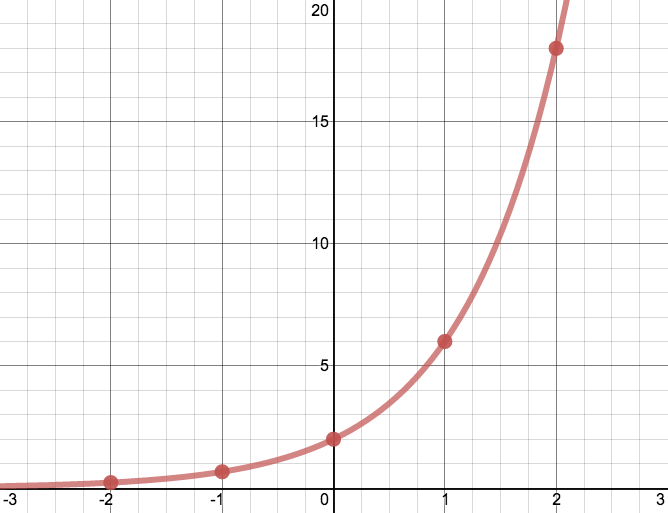 Who is correct? Why?“_______ is correct because ________.”___________________________________________________________________________________________________________________________________________________________________________________________________________________________________________________________________________________________________________________________________________________________________________________________________________________________________________________________________________________________________5.  This graph shows the temperature in the country Albania each month.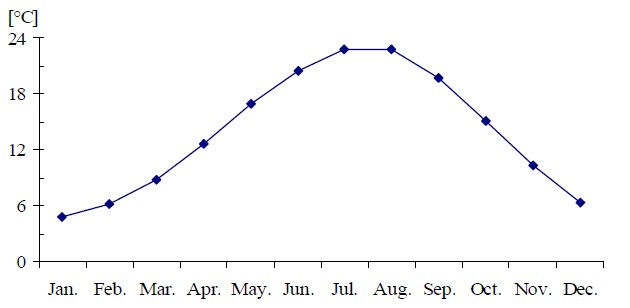 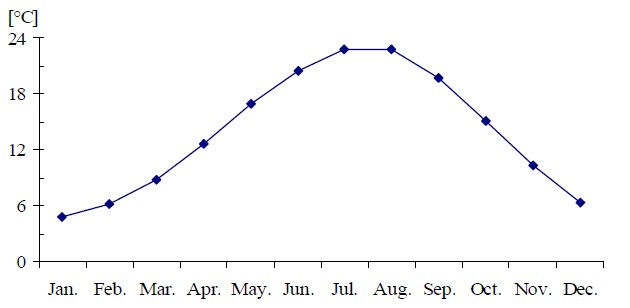 This data is not perfect, but the equation  is close.  Use the equation to make a prediction for the temperature in July.I think the temperature in July will be _______ because …__________________________________________________________________________________________________________________________________________________________________________________________________________________________________________________Can we use this equation to make a prediction for December?  Why or why not?I think we ___________ use the equation to make a prediction for December because…__________________________________________________________________________________________________________________________________________________________________________________________________________________________________________________Question OneThree titles, x and y, arrows on axesGood numbersPoints are correctQuestion TwoColors show growth and starting numberTwo colors on the graph, equation, tableQuestion ThreeExplain where the x number comes fromExplains multiplyingMath words: first, next, then, finally, add, multiply, equationQuestion FourExponential is correctExplains table, graph, equationUses math words: curved, adding, table, graph, equation, exponentQuestion FiveUses equation to get a number for JulyExplains calculationExplains DecemberEnglishMLEnglishML1.  Directions: Make a perfect graph of the number of people who take the bus to school.2.  Use colors, numbers, words, and arrows to show growth rate and starting number in all of these representations. 3. Directions: Sarah evaluated this function: y = 3(6)x for x = 2. Explain her steps.“First, __________.” “Next, _________.” “Then, ________.” “Finally, ________.”4.   Directions:  Here is a table, graph and equation. Ms. Tara says it is an exponential function.  Ms. Jess says it is a linear function.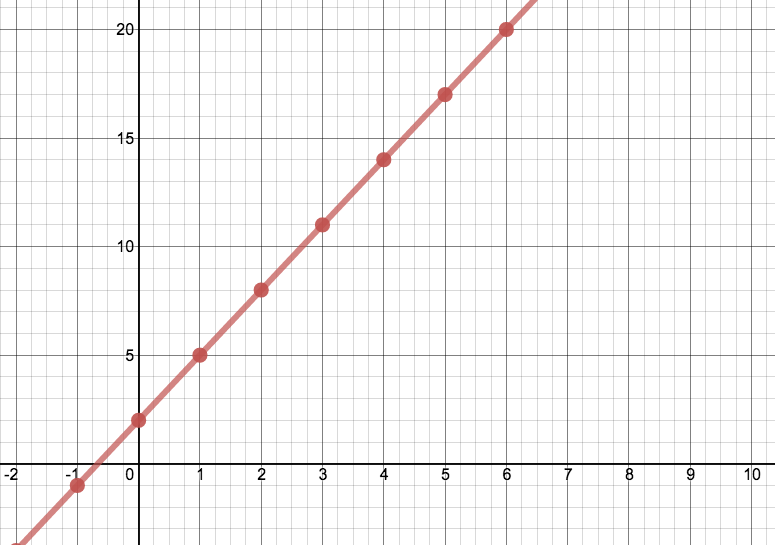 Who is correct? Why?“_______ is correct because ________.”___________________________________________________________________________________________________________________________________________________________________________________________________________________________________________________________________________________________________________________________________________________________________________________________________________________________________________________________________________________________________5.  This graph shows the rainfall in San Francisco each month.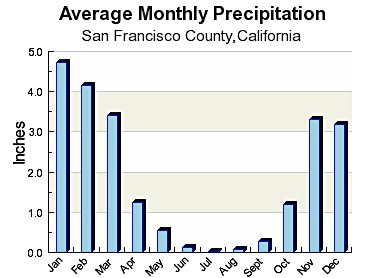 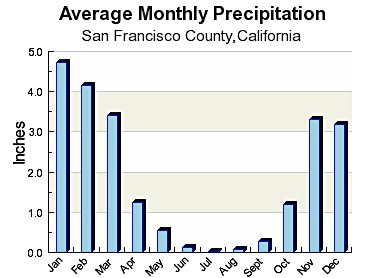 This data is not perfect, but the equation  is close.  Use the equation to make a prediction for the temperature in July.I think the rainfall in July will be _______ because …__________________________________________________________________________________________________________________________________________________________________________________________________________________________________________________Can we use this equation to make a prediction for December?  Why or why not?I think we ___________ use the equation to make a prediction for December because…__________________________________________________________________________________________________________________________________________________________________________________________________________________________________________________